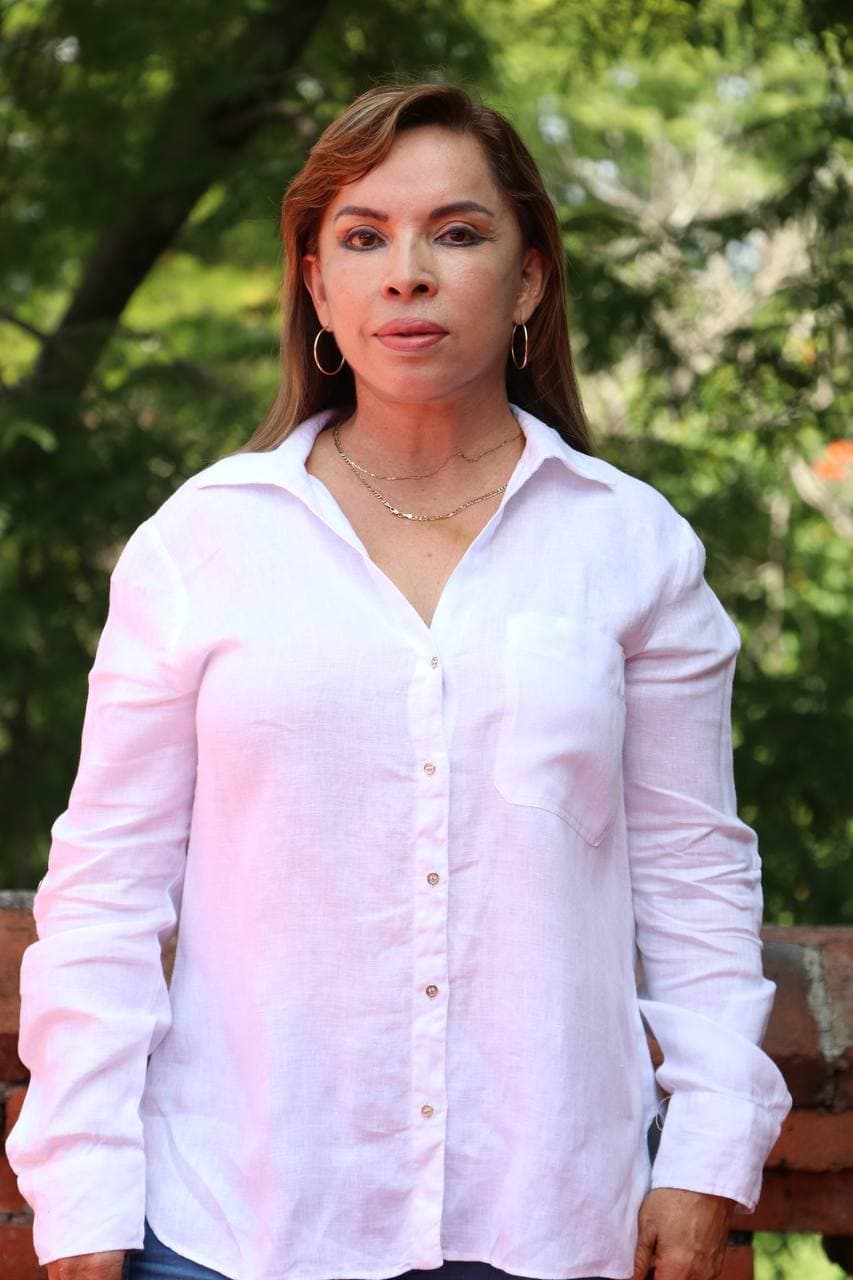 Ma. Elena Farias VillafánRegidora Municipal de El Salto, Jalisco INFORME TRIMESTRALOCTUBRE, NOVIEMBRE Y DICIEMBRE 2023Comisiones ediliciasTengo el distinguido honor de presidir:Comisión de catastroFormo parte como vocal las siguientes comisiones:Comisión de asuntos metropolitanosComisión de educaciónComisión de inspección y vigilanciaComisión de obras públicasComisión de participación ciudadana y vecinalComisión de planeación del desarrollo municipalComisión de rastros y servicios complementariosComisión de registro civilComisión de transparencia e información públicaSesiones de Comisión ediliciaAsistencias a las sesiones del pleno:Comisión de CatastroComisión de Catastro19 de octubre 2023Sesión ordinaria 14 de noviembre 2023Sesión Ordinaria14 de diciembre 2023Sesión Ordinaria Tipo de sesión30 de octubre 202330 de noviembre 202308 de diciembre 202318 de diciembre 2023Ordinaria111Extra ordinaria Sesión solemne1